







Jag önskar säga upp mitt avtal gällande autogiro hos Boxholms Simhall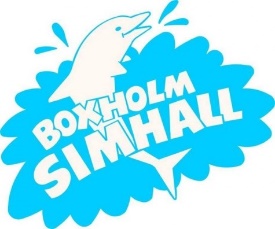 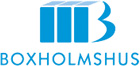 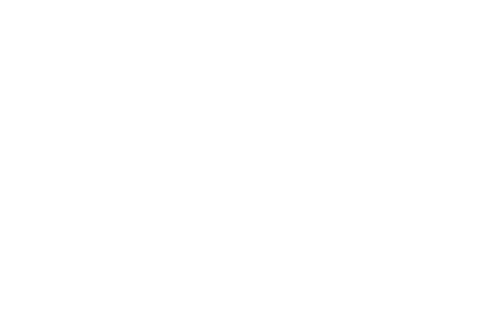 Det tecknade avtalet har gällt följande:BAD VUXEN: Kostnad per månad:______kr BAD STUD/PENS: Kostnad per månad:_____ kr STYRKA VUXEN: Kostnad per månad:_____krSTYRKA STUD/PENS: per månad:_____ kr TRÄNINGSPASS: Kostnad per månad_____kr
TRÄNINGSPASS STUD/PENS: Kostnad per månad:_____ krALLA AKTIVITETER VUXEN: Kostnad per månad:_____kr
ALLA AKTIVITETER STUD/PENS: Kostnad per månad:_____krBAD-STYRKA VUXEN: Kostnad per månad:____kr
BAD-PASS VUXEN: Kostnad per månad:____krBAD-STYRKA: Kostnad per månad:____kr
BAD-PASS STUD/PENS: Kostnad per månad:_____kr
TRÄNINGSPASS-STYRKA VUXEN: Kostnad per månad:____kr TRÄNINGSPASS-STYRKA STUD/PENS: Kostnad per månad:____krAvtalet går ej att bryta innan avtalstiden går ut, alla autogiroavtal gäller minst i 12 månader, (läs sidan gällande avtal).Sista dragning:________________ månad.Du får träna: __________________månad ut.______________________                                  ______________________________
Boxholm                                                                           Signatur Boxholm Simhall

_______________________                                      _________________________________Underskrift autogirokund                                                   Namnförtydligande & personnummer